Министерство здравоохранения Республики БеларусьГосударственное учреждение «Дзержинский районный центр гигиены и эпидемиологии»Последствия употребления наркотиков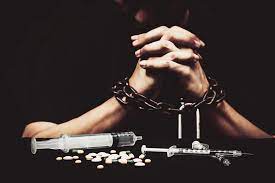 - нарушения сна;депрессия, галлюцинации, искаженное восприятие реальности;повышенная возбудимость, рассеянность, агрессия и сложности с самоконтролем;разрушение зубов и костной ткани: это влияние наркотиков на организм связано с тем, что под действием химических веществ из организма быстро вымывается кальций;снижается либидо;организм “загрязняется” токсинами, которые откладываются в жировой ткани;на сердечно-сосудистую систему может оказываться стимулирующий или угнетающий эффект, но в любом случае это не полезно: в первом случае повышается риск инфаркта, во втором — происходит кислородное голодание;происходит сбой в работе сердечной мышцы;зачастую у наркоманов диагностируется цирроз или даже рак печени, поскольку этот орган, как “фильтровальная станция”, принимает “основной удар” на себя;высокий риск заражения гепатитом (особенно при внутривенном введении);легкие страдают при курении наркотических веществ, от чего возникают воспаления, туберкулез, бронхиты, астма;желудочно-кишечный тракт реагирует снижением моторной функции и замедленной генерацией ферментов, пища переваривается хуже, а перистальтика кишечника снижается;угнетается выработка тестостерона и эстрогена, что незамедлительно сказывается на репродуктивной системе в целом и на половом влечении в частности;высокий риск развития инфекционных заболеваний, включая ЗППП.У детей, рождённых от наркоманов проявляются синдромы, напоминающие ломку, развивается умственная отсталость, замедляется физическое развитие, формируются тяжёлые генетические заболевания. 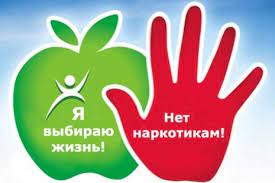 2024